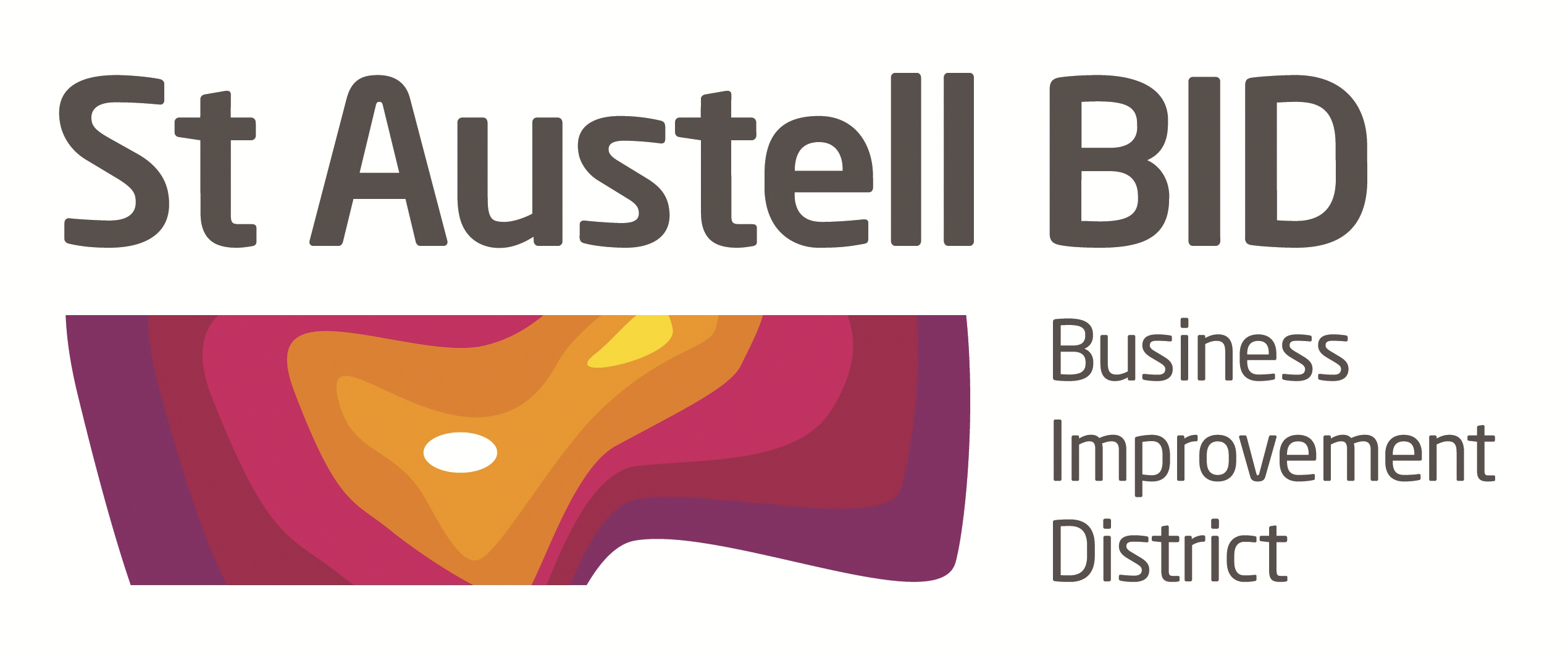 St Austell BID Board MeetingMinutes of the meeting held on 6th October 2020.Present via Zoom: Sean Marshall (SM), Richard Hurst (RH), Roberto Cubbedu, (RC), Brian Palmer (BP), Dale Lovatt (DL), Giles Bingley (GB) & Martin Davies (MD). Grant Macdonald (GM)Apologies: Donna Roberts (DR) & Allan Clare (AC)Absent: Clive Acraman (CA) In attendance via Zoom:  Annette Miller (AM)Welcome: RH welcomed the board to the meeting. Minutes of previous meeting: The minutes of the board meeting held on the 1st September 2020 were reviewed and approved.Appointment of board officers: RH & DL proposed and agreed to continue as Chair & Vice Chair, this was voted on and approved by the board. It was also approved for GB to continue as finance director. Finance: Monthly update provided by GB. 68% of the levy has been collected so far. Expenditure this month has been for Covid 19, Security and Hire of Christmas lights. GB requested the boards agreement to move BID’s bank account from Nat West to Barclays. This was agreed. Covid-19: ‘Shop Local’ banners are in production and should be ready for the 1st week of November. 4 page shop local directory for The Voice is being designed, also for November. Christmas: Bill Holland at White River Place is progressing a virtual light switch made up of past events for the 14th November. Stilt walkers booked for the 21st November, 5th & 19th December. No Santa’s Grottos this year. RH to pursue to possibility of Santa making an appearance on the trikes.Cornish BID’s:  Soft reminders for outstanding levies were sent out as a result of this a further £10,000 worth of levy was received.British BID’s: Will be sending a letter to the national businesses  requesting they deal with each BID on a local level rather than a blanket non-payment policy.Town News: Biddick’s Court Bee and Santander steps are nearly completed. Work has started to replace the damage paving and road at the top end of Fore Street.Funding granted from the proceeds of crime fund for a mural in Biddick’s Court. The message is beware of loan sharks and where to get help. There will be a large shark on the back of the Shoezone block of a shark made up of different currency notes. Meetings: RH SABEF News Cornwall Council have commissioned an organisation to do a report on what St Austell town could be.A.O.B. No update on Bodmin Road. RH to send a letter to Kate Kennally CEO of Cornwall Council explaining the adverse effect it is having on the town centre.MD asked if anyone had any updates for remembrance Sunday. BP confirmed that there would be no parade and the Mayor would be laying a wreath. AM suggested turning the lights around the Church red. AM to check with the town council.Security: It was agreed to continue at the increased level (3 times a week).RH closed the meeting thanking everyone for attending and wished everyone well during the coming weeks.Meeting closed 18.45Next meeting 3rd November 2020(To be held via zoom)